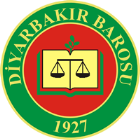 DİYARBAKIR BAROSU CEZAEVİ İZLEME KOMİSYONUDİYARBAKIR KADIN KAPALI CİK HAK İHLALLERİ RAPORUA-GİRİŞDiyarbakır Barosu Cezaevi İzleme Komisyonu üyesi avukatlarından Av. Merve Nur DOĞAN ‘ın görevlendirilmesiyle  Diyarbakır Kadın Kapalı Ceza İnfaz Kurumu ziyaret edilmiştir.07.01.2020 tarihinde yapılan ziyarette 7 mahpus ile görüşülmüştür. Yapılan mahpus görüşmeleri; mahpusların çeşitli tarihlerde Diyarbakır Barosu’ na ve/veya özel vekillerine göndermiş oldukları mektuplar ve çeşitli yayın kuruluşlarında çıkan haberler üzerine gerçekleştirilmiştir.B-AMAÇBu çalışma ile birçok konu başlığında hak ihlali yaşadığı ifade edilen mahpusların sorunlarının tespiti, raporlaştırılması ve gerekli hukuki başvuruların yapılması amaçlanmıştır. C-TESPİTLERDiyarbakır Kadın Kapalı Ceza İnfaz Kurumu’ nda tutulan kadın mahpuslardan alınan beyanlar ve bunlara ilişkin tespitler şöyledir;Avukat görüş odasının her iki tarafının 2 büyük camdan oluştuğu,+  İç ve dış kısımdan seslerin net şekilde duyulduğu,+ Camların büyüklüğü nedeni ile, avukat-müvekkil arasında gizli kalması gereken belgelerin dışardan rahatlıkla  görülebildiğiTespit edilmiştir.Kadın mahpuslar yaşam alanları olan ortak alanı ve hatta bu alan içinde tuvalet-banyo kapısını gören - kameralardan şikayetçi olduklarını, mahrem bir alanlarının kalmadığını belirtmişlerdir.Özel hayatlarının gizliliğinin, ifade özgürlüklerinin ihlal edildiğini belirtmişlerdir.Kadın mahpuslar havalandırmaya çıktıkları avluda, erkek görevlilerin de kullandığı koridora bakan 3 büyük pencerenin olduğunu,  bu penceredeki camların aynalı olduğunu, camın arka kısmından tek taraflı olarak izlendiklerini, bu durumunda mahremiyetlerini zedelediğini, özel hayatlarını yaşayabilecekleri hiçbir alanlarının kalmadığını, sürekli olarak izlendiklerini belirtmişlerdir. Bu alanda bulunan bazı görevlilerin erkek olmasından kaynaklı bu kısıtlılığı daha yoğun şekilde hissettiklerini belirtmişlerdir. Kadın mahpuslar, koğuş içinde ortak alan kapısı üstünde bulunan mazgalın bir kısmının cam olduğunu ve bu kısmın sürekli açık tutulduğunu, bu durumun sürekli olarak izlenilme duygusuna neden olduğunu, bu sebeple rahat hareket edemediklerini ve rahat giyinemediklerini ifade etmişlerdir.  Yapılan görüşmelerde aktarılan ortak sorunlardan bir diğeri ise cezaevine ilk girişlerinde çıplak aramanın dayatılması, revire çıkarken , avukat görüşüne gelirken dahi yapılan aramaların fiziki taciz boyutuna ulaştığı ifade edilmiştir. Ayrıca taciz boyutuna varan aramaların sadece mahpus olarak kendilerine değil açık veya kapalı görüşlere gelen ziyaretçilerine de uygulandığını belirtmişlerdir.Kadın mahpusların kantin ihtiyaçlarının, erkek görevli tarafından karşılanıyor olmasının ciddi bir sorun olduğu ayrıca kantinde satılan ürünlerin, oldukça pahalı olduğunu ve en temel ihtiyaçlarını karşılamakta çok zorlandıklarını ifade etmişlerdir. Mahpuslar cezaevi idaresince yasaklı olmayan kitapların dahi keyfi olarak kendilerine verilmediğini ifade etmişlerdir. Ayrıca Kürtçe yazılı olan süreli-süresiz yayınların da hiçbir şekilde verilmediğini, bu nedenle anadillerini kullanma, yaşatma, geliştirme istemlerini gerçekleştiremediklerini, özellikle uzun süredir cezaevinde tutulan mahpuslar açısından durumun çok daha vahim olduğunu belirtmişlerdir. Ayrıca kadın mahpuslar “Yeni Yaşam” gazetesinin de hiçbir kısıtlama olmamasına rağmen idare tarafından keyfi olarak verilmediğini belirtmişlerdir. Mahpuslar kurumda eğitmen olmadığından herhangi bir eğitici kursun açılmadığını, yazılı ve sözlü tüm başvurularına rağmen ortak sohbet haklarının kendilerine tanınmadığını, spor faaliyetinin ise ayda 3 kez yapıldığını, bu sürenin ayda toplam 2 saat 15 dakika olduğunu ve çok yetersiz olduğunu , yakın zamanda idare kararıyla her koğuşun spor gün ve saatlerinin ayrı olduğu ve ortak spor etkinliği yapılamayacağına ilişkin kararın koğuşlara verildiğini, bu tür uygulamalarla idarenin tüm koğuşları birbirinden izole bir şekilde tutmaya çalıştığını , diğer koğuşlarla hiçbir iletişim kanallarının bulunmadığını belirtmişlerdir.Mahpuslar yine idare tarafından verilen bir kararda revire gitme haklarının kısıtlandığını , kararda  sadece ayın 1. ve 3. Haftaları revire çıkabileceklerinin yazıldığını , mevcut durumda sağlık haklarının engellendiğini belirtmişlerdir.Kadın mahpuslar, sıcak su ihtiyacının 2 günde 1 saat olarak karşılandığının, bunun da 16 kişilik bir kadın koğuşuna yetmediğini bu durumun kişisel ve ortam hijyenini sağlamakta sorunlar yaratabileceğini belirtmişlerdir.Sırt-bel-kol gibi uzuvlarından çeşitli hastalıkları olan, hatta sağlık raporu ile hastalıkları sabit  olan mahpusların çamaşırlarını elde yıkamalarından kaynaklı zorlandıklarını, bu mahpuslar için uzun bir süre boyunca yazılı ve sözlü olarak  çamaşır makinesi ve kurutma makinesi temin edilmediğini , tüm ısrarları sonucunda nihayet çamaşır makinesi ve kurutma makinesinin getirildiği, ancak idare tarafından makinelerin çalıştırılması karşılığında her seferinde çalıştırılan makine başına 8,50 TL ücret ödemelerini istediklerini , cezaevi koşulları düşünüldüğünde makinenin çalıştırılması durumunda istenen bu paranın çok yüksek miktarda olduğu ve kendilerini maddi olarak zor duruma düşüreceği, bu nedenle aslında her ne kadar bu makineler getirilmiş olsa da idarenin  bu tür uygulamalarla yine haklarının kısıtlamaya ya da ortadan kaldırmaya çalıştığını belirtmişlerdir. Mahpuslar ayrıca kış aylarının gelmesi sebebi ile yıkadıkları çamaşırlarını koğuşta kurutmak zorunda kaldıklarını, bunun günlerce sürdüğünü, cezaevi idaresi ile çamaşırların kurutulacağı oda temin etme veya başka alternatif çözüm bulma girişimlerinin çözümsüz bırakıldığını aktarmışlardır. Mahpuslar, hastane sevklerinin dahi kelepçeli yapıldığını, zaman zaman çift kelepçe kullanıldığını ,önce ellerinin kelepçelendiğini daha sonra ise bileklerinden başka bir jandarmaya tekrar kelepçelendiklerini belirtmişlerdir. Bağırsakları dışarda olan ve bağırsaklarını dışarda taşımak zorunda olan ağır hasta mahpus Semire DİREKÇİ’ nin  dahi  hastane sevklerine kelepçeli götürüldüğü belirtilmiştir. Ayrıca mahpusların yeni getirilen uygulama nedeniyle kış aylarında olmalarına rağmen hastaneye gidişlerinde ayakkabı yerine terlik giymeleri halinde hastaneye götürülecekleri aksi halde götürmeyeceklerinin söylendiğini , birçok mahpusun bu uygulama nedeniyle hastaneye gidişlerinin engellendiğini , yine hastaneye sevklerde ve duruşmalarına katılması için mahpusların adliyeye götürülmesi sırasında hücre tipi ring araçlarının kullanıldığını belirtmişlerdir.Cezaevi ortamının anneleriyle kalan çocuklar için hiç güvenli olmadığı, çocukların süt, bebek bisküvisi ve bebek bezi, oyuncak, mama sandalyesi gibi en temel ihtiyaçlarının dahi yeterli düzeyde verilmediği belirtilmiştir. Aile görüşlerinde dahi çocukların görüşçü kısmına geçmesine izin verilmediği ifade edilmiştir. Cezaevinde çocuklar için oyun alanının bulunmaması, cezaevinde bir depo dolusu oyuncak bulunduğu halde çocuklara oyuncak verilmemesi , çocuklar için boya kalemi ve boyama kitabı gibi materyallerin cezaevine alınmaması ve diğer tüm hususların çocuğun ve annenin psikolojisini bozduğu özellikle çocukların travma yaşamasına neden olduğu belirtilmiştir.Aliye SÜER isimli mahpusla yapılan görüşmede, kendisi ile birlikte kalan çocuğu Dılda ve cezaevinde bulunan diğer çocukların temel beslenme ihtiyaçlarının karşılanmaması nedeniyle gelişimlerinin olumsuz etkilendiğini belirtilmiştir. Yine çocuklar için cezaevi idaresinden istenen kitap ve boyama kalemleri ve oyuncak  taleplerinin dahi karşılanmadığını, dışardan  temin edilmesine de yine cezaevi idaresi tarafından izin verilmediği belirtilmiştir. Cezaevi içerisinde kadın mahpuslara uygulanan arama usullerinin çocuklara da aynı şekilde uygulanması sebebiyle çocukların psikolojisinin olumsuz etkilendiği ifade edilmiştir.Mahpuslar , kış aylarında olduklarından patik, şişme mont gibi ihtiyaçların dışardan karşılanması taleplerinin de idare tarafından reddedildiğini belirtmişlerdir. Görüşme yapılan mahpuslardan aynı zamanda müvekkilim de  olan Evin KAYA isimli mahpusun  tarafıma getirmek istediği idarenin mahpuslara tebliğ ettiği karar örnekleri, mahpus görüşmeye getirildiği sırada kendisinden alınmıştır. Görevli infaz koruma memurlarına avukat-mahpus arasındaki bilgi-belge alışverişine müdahale edilemeyeceği söylenmişse de bu belgelere el konulmuştur, görevli cezaevi müdiresiyle mahpuslarla yapılan görüşmeler tamamlandıktan sonra yapılan görüşmede görüşme yaptığım mahpusun aynı zamanda müvekkilim olması sebebiyle yaptıkları eylemin müvekkilimle olan savunma hakkımızı engellediği ,bu nedenle suç işledikleri belirtilmişse de cezaevi müdiresi tarafıma saygısızlık boyutuna varan ifadelerde bulunmuş ve” bu görüşme burada bitmiştir” diyerek tarafımıza müvekkilim olan mahpusun getirmiş olduğu belgeler verilmemiştir.ÖNERİLER  VE SONUÇMahpuslarla yapılan görüşmeler neticesinde cezaevlerinde gerçekleşen hak ihlallerinin artış gösterdiği, daha önce ifade edilen,Diyarbakır Barosu Cezaevi İzleme Komisyonu tarafından da raporlaştırılan sorunların tamamının devam ettiği tespit edilmiştir. En temel ihtiyaçlardan olan sağlık hizmetlerinden faydalanma, ,ısınma-sıcak su ihtiyacının karşılanması, çocukların temel ihtiyaçlarının karşılanması,  gibi hususlarda ciddi ihlaller olduğu ifade edilmiştir. Özellikle ifade özgürlüğünü keyfi şekilde kısıtlayan, özel hayatın gizliliğini, adil yargılanma hakkını ihlal eden kameralar-camlı bölümler, kitap-gazete-dergi gibi süreli-süresiz yayınlara erişimdeki zorluklara neden olan  uygulamaların görüşme yapılan  mahpusların ortak sorunu olduğu tespit edilmiştir. İlgili yerel ve uluslararası mevzuat ve AİHM, AYM içtihatlarında da tespiti yapılan tüm bu hukuk dışı uygulamalarla ilgili olarak kamuoyuna bilgi verilmesi, ivedi olarak bu uygulamalara son verilmesi ve aksi yönde davranan tüm kamu görevlileri hakkında adli ve idari işlem başlatılması gerekmektedir. Ayrıca cezaevi idaresinin mahpus ve avukatlar arasındaki bilgi belge alışverişini engelleyen davranışları nedeniyle  , en temel haklardan olan savunma hakkının engellenmesi hususunda ilgili infaz koruma memurları ve cezaevi müdiresi hakkında  adli ve idari işlem başlatılması gerekmektedir.Ayrıca cezaevinde anneleri ile birlikte bulunan çocukların özellikle beslenme ve bakım ihtiyaçlarının karşılanması noktasında sorumluluğun ivedilikle yerine getirilmesi gerekmektedir. Yine cezaevinde bulunan hükümlü ve tutuklu mahpusların ısınma-sıcak su, barınma ihtiyaçları başta olmak üzere,sosyal gereksinimlerin karşılanması için gerekli işlemlerin yapılması, akademik, mesleki ve sosyal eğitim programlarının oluşturulması,ortak  hobi-atölye-spor etkinliklerinin düzenlenmesi , ortak sohbet hakkının tanınması için ivedilikle harekete geçilmesi gerekmektedir.DİYARBAKIR BAROSU CEZAEVİ İZLEME KOMİSYONU 